от «25» 08 2022г.		                                                                                               № 1073О внесении изменений в муниципальную программуМО «Город Мирный» «Реализация градостроительной политики, развитие и освоение территорий на 2023-2028 годы», утвержденную Постановлением городской Администрации от 15.07.2022 № 869В соответствии с проектной документацией по объекту: «Лот 1. «г. Мирный. Застройка микрорайона Заречный. Квартал индивидуальных жилых домов. Газоснабжение.» шифр 33-РП,     в целях комплексного обустройства зон индивидуального жилищного строительства микрорайона Заречный по строительству сетей газоснабжения (2023 год – этап IIа, этап V; 2024 год – этап IIб; 2025 год – этап IV), городская Администрация постановляет:Внести в муниципальную программу МО «Город Мирный» «Реализация градостроительной политики, развитие и освоение территорий на 2023-2028 годы» (далее – Программа), утвержденную Постановлением городской Администрации от 15.07.2022 № 869, следующие изменения: В паспорте Программы строку «Объем и источники финансирования программы» изложить в следующей редакции:В разделе «Ресурсное обеспечение программы» таблицу изложить в следующей редакции:«Перечень программных мероприятий муниципальной программы МО «Город Мирный» «Реализация градостроительной политики, развитие и освоение территорий на 2023-2028 годы» изложить в редакции согласно приложению к настоящему Постановлению. Опубликовать настоящее Постановление в порядке, предусмотренном Уставом МО «Город Мирный».Контроль исполнения настоящего Постановления возложить на 1-го Заместителя Главы Администрации по ЖКХ, имущественным и земельным отношениям С.Ю. Медведь.Глава города 			 	                                                                                 К.Н. АнтоновАДМИНИСТРАЦИЯМУНИЦИПАЛЬНОГО ОБРАЗОВАНИЯ«Город Мирный»МИРНИНСКОГО РАЙОНАПОСТАНОВЛЕНИЕ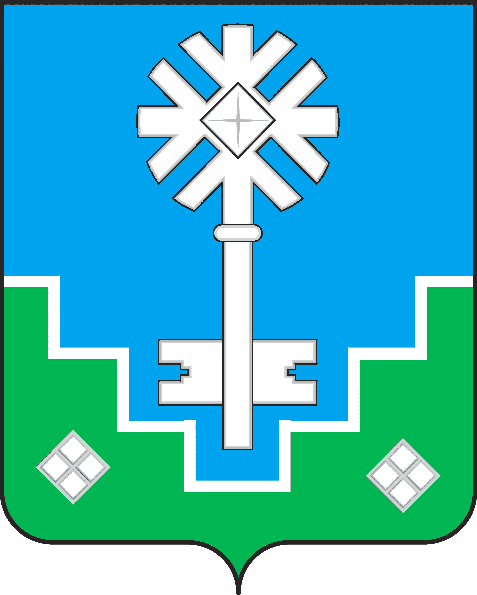 МИИРИНЭЙ ОРОЙУОНУН«Мииринэйкуорат»МУНИЦИПАЛЬНАЙ ТЭРИЛЛИИДЬАhАЛТАТАУУРААХОбъем и источники финансирования программыОбщий объем расходов на реализацию программы составляет:Всего: 101 488 587,37 руб.В том числе:Государственный бюджет РС (Я) – 0,00 руб.Бюджет МО «Мирнинский район» - 0,00 руб.Бюджет МО «Город Мирный» - 101 488 587,37 руб.Иные источники – 0,00 руб.ВсегоГосударственный бюджет РС(Я)Бюджет МО «Мирнинский район»Бюджет МО «Город Мирный»Иные источники2023-2028 годы101 488 587,370,000,00101 488 587,370,00202340 447 504,580,000,0040 447 504,580,00202431 240 036,440,000,0031 240 036,440,00202524 611 705,350,000,0024 611 705,350,0020261 681 875,000,000,001 681 875,000,0020271 729 150,000,000,001 729 150,000,00     20281 778 316,000,000,001 778 316,000,00Приложение 1
к муниципальной целевой Программе МО «Город Мирный» «Реализация градостроительной политики, развитие и освоение территорий» на 2023-2028 годы, утвержденной Постановлением городской Администрации 
от "25" 08 2022г. № 1073Приложение 1
к муниципальной целевой Программе МО «Город Мирный» «Реализация градостроительной политики, развитие и освоение территорий» на 2023-2028 годы, утвержденной Постановлением городской Администрации 
от "25" 08 2022г. № 1073Приложение 1
к муниципальной целевой Программе МО «Город Мирный» «Реализация градостроительной политики, развитие и освоение территорий» на 2023-2028 годы, утвержденной Постановлением городской Администрации 
от "25" 08 2022г. № 1073ПЕРЕЧЕНЬ ПРОГРАММНЫХ МЕРОПРИЯТИЙ МУНИЦИПАЛЬНОЙ ПРОГРАММЫ МО "ГОРОД МИРНЫЙ" "РЕАЛИЗАЦИЯ ГРАДОСТРОИТЕЛЬНОЙ ПОЛИТИКИ, РАЗВИТИЕ И ОСВОЕНИЕ ТЕРРИТОРИЙ" НА 2023-2028 годыПЕРЕЧЕНЬ ПРОГРАММНЫХ МЕРОПРИЯТИЙ МУНИЦИПАЛЬНОЙ ПРОГРАММЫ МО "ГОРОД МИРНЫЙ" "РЕАЛИЗАЦИЯ ГРАДОСТРОИТЕЛЬНОЙ ПОЛИТИКИ, РАЗВИТИЕ И ОСВОЕНИЕ ТЕРРИТОРИЙ" НА 2023-2028 годыПЕРЕЧЕНЬ ПРОГРАММНЫХ МЕРОПРИЯТИЙ МУНИЦИПАЛЬНОЙ ПРОГРАММЫ МО "ГОРОД МИРНЫЙ" "РЕАЛИЗАЦИЯ ГРАДОСТРОИТЕЛЬНОЙ ПОЛИТИКИ, РАЗВИТИЕ И ОСВОЕНИЕ ТЕРРИТОРИЙ" НА 2023-2028 годыПЕРЕЧЕНЬ ПРОГРАММНЫХ МЕРОПРИЯТИЙ МУНИЦИПАЛЬНОЙ ПРОГРАММЫ МО "ГОРОД МИРНЫЙ" "РЕАЛИЗАЦИЯ ГРАДОСТРОИТЕЛЬНОЙ ПОЛИТИКИ, РАЗВИТИЕ И ОСВОЕНИЕ ТЕРРИТОРИЙ" НА 2023-2028 годыПЕРЕЧЕНЬ ПРОГРАММНЫХ МЕРОПРИЯТИЙ МУНИЦИПАЛЬНОЙ ПРОГРАММЫ МО "ГОРОД МИРНЫЙ" "РЕАЛИЗАЦИЯ ГРАДОСТРОИТЕЛЬНОЙ ПОЛИТИКИ, РАЗВИТИЕ И ОСВОЕНИЕ ТЕРРИТОРИЙ" НА 2023-2028 годыПЕРЕЧЕНЬ ПРОГРАММНЫХ МЕРОПРИЯТИЙ МУНИЦИПАЛЬНОЙ ПРОГРАММЫ МО "ГОРОД МИРНЫЙ" "РЕАЛИЗАЦИЯ ГРАДОСТРОИТЕЛЬНОЙ ПОЛИТИКИ, РАЗВИТИЕ И ОСВОЕНИЕ ТЕРРИТОРИЙ" НА 2023-2028 годыПЕРЕЧЕНЬ ПРОГРАММНЫХ МЕРОПРИЯТИЙ МУНИЦИПАЛЬНОЙ ПРОГРАММЫ МО "ГОРОД МИРНЫЙ" "РЕАЛИЗАЦИЯ ГРАДОСТРОИТЕЛЬНОЙ ПОЛИТИКИ, РАЗВИТИЕ И ОСВОЕНИЕ ТЕРРИТОРИЙ" НА 2023-2028 годыПЕРЕЧЕНЬ ПРОГРАММНЫХ МЕРОПРИЯТИЙ МУНИЦИПАЛЬНОЙ ПРОГРАММЫ МО "ГОРОД МИРНЫЙ" "РЕАЛИЗАЦИЯ ГРАДОСТРОИТЕЛЬНОЙ ПОЛИТИКИ, РАЗВИТИЕ И ОСВОЕНИЕ ТЕРРИТОРИЙ" НА 2023-2028 годы№Наименование объекта мероприятияВсего финансовых средствБюджет РС(Я)Бюджет МО "Мирнинский район"Местный бюджетИные источникиИсполнители№Наименование объекта мероприятияВсего финансовых средствБюджет РС(Я)Бюджет МО "Мирнинский район"Местный бюджетИные источникиИсполнители№Наименование объекта мероприятияВсего финансовых средствБюджет РС(Я)Бюджет МО "Мирнинский район"Местный бюджетИные источникиИсполнители№Наименование объекта мероприятияВсего финансовых средствБюджет РС(Я)Бюджет МО "Мирнинский район"Местный бюджетИные источникиИсполнителиВСЕГО101 488 587,370,000,00101 488 587,370,00УАиГ,               МКУ "УЖКХ"2023 г. 40 447 504,580,000,0040 447 504,580,00УАиГ,               МКУ "УЖКХ"2024 г.31 240 036,440,000,0031 240 036,440,00УАиГ,               МКУ "УЖКХ"2025 г.24 611 705,350,000,0024 611 705,350,00УАиГ,               МКУ "УЖКХ"2026 г.1 681 875,000,000,001 681 875,000,00УАиГ,               МКУ "УЖКХ"2027 г.1 729 150,000,000,001 729 150,000,00УАиГ,               МКУ "УЖКХ"2028 г.1 778 316,000,000,001 778 316,000,00УАиГ,               МКУ "УЖКХ"1"Градостроительное планирование, развитие территорий. Снижение административных барьеров в области строительства""Градостроительное планирование, развитие территорий. Снижение административных барьеров в области строительства""Градостроительное планирование, развитие территорий. Снижение административных барьеров в области строительства""Градостроительное планирование, развитие территорий. Снижение административных барьеров в области строительства""Градостроительное планирование, развитие территорий. Снижение административных барьеров в области строительства""Градостроительное планирование, развитие территорий. Снижение административных барьеров в области строительства""Градостроительное планирование, развитие территорий. Снижение административных барьеров в области строительства"ВСЕГО10 019 837,000,000,0010 019 837,000,00УАиГ,              МКУ "УЖКХ"2023 г. 1 050 683,000,000,001 050 683,000,00УАиГ,              МКУ "УЖКХ"2024 г.2 143 393,000,000,002 143 393,000,00УАиГ,              МКУ "УЖКХ"2025 г.1 636 420,000,000,001 636 420,000,00УАиГ,              МКУ "УЖКХ"2026 г.1 681 875,000,000,001 681 875,000,00УАиГ,              МКУ "УЖКХ"2027 г.1 729 150,000,000,001 729 150,000,00УАиГ,              МКУ "УЖКХ"2028 г.1 778 316,000,000,001 778 316,000,00УАиГ,              МКУ "УЖКХ"2"Индивидуальное жилищное строительство""Индивидуальное жилищное строительство""Индивидуальное жилищное строительство""Индивидуальное жилищное строительство""Индивидуальное жилищное строительство""Индивидуальное жилищное строительство""Индивидуальное жилищное строительство"ВСЕГО91 468 750,370,000,0091 468 750,370,00УАиГ,             МКУ "УЖКХ"2023 г. 39 396 821,580,000,0039 396 821,580,00УАиГ,             МКУ "УЖКХ"2024 г.29 096 643,440,000,0029 096 643,440,00УАиГ,             МКУ "УЖКХ"2025 г.22 975 285,350,000,0022 975 285,350,00УАиГ,             МКУ "УЖКХ"2026 г.0,000,000,000,000,00УАиГ,             МКУ "УЖКХ"2027 г.0,000,000,000,000,00УАиГ,             МКУ "УЖКХ"2028 г.0,000,000,000,000,00УАиГ,             МКУ "УЖКХ"